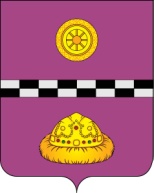            ПОСТАНОВЛЕНИЕот  24 марта  2020 г.					                                         № 304В соответствии с пунктом 4 части 2 статьи 5 Федерального закона от 06.03.2006 г. № 35 – ФЗ «О противодействии терроризму», со статьей 14 Федерального закона от 06.10.2003 г.  № 131 - ФЗ (последняя редакция от 27.12.2019 г.) «Об общих принципах организации местного самоуправления в Российской Федерации» ПОСТАНОВЛЯЮ:Определить уполномоченными органами местного самоуправления на осуществление организационных мероприятий по обеспечению                                     антитеррористической защищенности многоквартирных домов, расположенных                                                                              на территории МО МР «Княжпогостский»: - администрация ГП «Емва»;- администрация пгт. «Синдор».                                                                                          Контроль за исполнением настоящего постановления оставляю за собой.Глава муниципального района «Княжпогостский» -                                              руководитель администрации                                                               А.Л.Немчинов